                          Year 2 – Curriculum Overview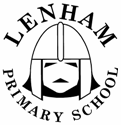 A life on the ocean waveName and locate world’s ocean and continentsUse basic geographical vocabularyUse world maps atlases and globesLearn significant historical figures (Lord Nelson, Francis Drake, Walter Raleigh, Ellen McArthur, Grace Darling, Hilary Lister)FireLives of significant historical figures (Samuel Pepys)Events beyond the living memory that are significant nationally (The Great Fire of London)SurvivorIdentify and compare uses of different materialsCompare how things move on different surfacesBasic needs of animals and offspringUse range of tools and materials to complete practical tasksEvaluate existing products and own ideasBuild and improve structure and mechanismGreenfingersDifferentiate living, dead and non-livingGrowing plants (water, light, warmth)Simple food chains and habitats Understand where food comes fromPromote varied dietsAlong the Pilgrims’WaySignificant historical events, people and places in and around LenhamUse simple fieldwork and observational skills to study the immediate environmentUse aerial images and other models to create simple plans and maps using symbolsComputing Understand use of algorithmsWrite and test programsUse logical reasoning to make predictionsOrganise, store, retrieve and manipulate dataCommunicate online safely and respectfullyRecognise uses of IT outside of schoolPE Coverage To master basic movements including running, jumping, throwing and catching as well as developing balance, agility and co-ordination and begin to apply these in a range of activitiesParticipate in team games, developing simple tactics for attacking and defendingPerform dances using simple movement patternsTo be achieved through Dance, Gymnastics, Multi skills and team games Music  Coverage Use their voices expressively and creatively by singing songs and speaking chants and rhymesPlay tuned and unturned instrumentsListen with concentration and understanding to a range of high-quality live and recorded musicMake and combine sounds musicallyArt and Design CoverageUse a range of materialsUse drawing, painting and sculptureDevelop techniques of colour, pattern, texture, line shape, form and spaceLearn about range of artists, craftsmen and designersReligious Education CoverageFollowing the Kent Syllabus